Сахарный диабет 2 типа, ожирение и физическая нагрузка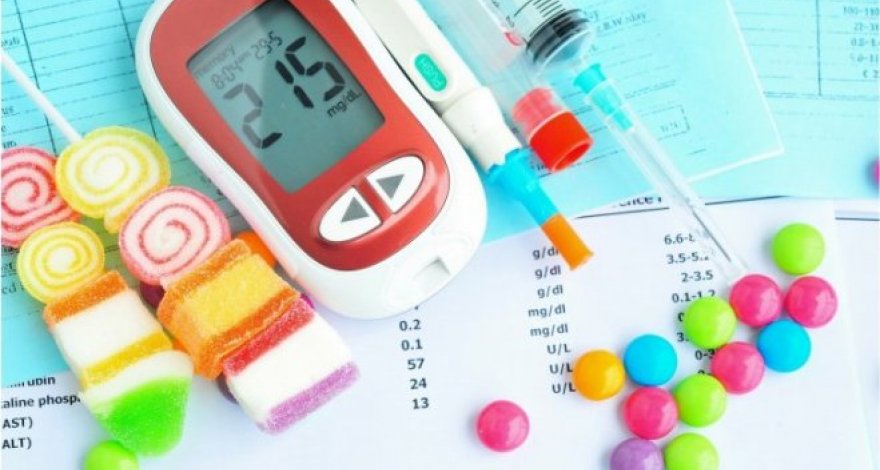 Физическая нагрузка имеет особую роль для больных сахарным диабетом 2 типа. Быть здоровым - значит поддерживать хорошую физическую форму и вести активный образ жизни. Традиционно в представлении каждого из нас человек, достигший успехов в различных сферах жизни, представляется стройным, подтянутым, спортивным, улыбчивым - таким, какими мы привыкли видеть подобных людей на обложках многочисленных популярных журналов ,в телепередачах и кинофильмах.К сожалению, до сих пор не все понимают, что проблема лишнего веса отнюдь не ограничивается дефектами внешнего вида. Многие тучные люди, обращаясь с жалобами на ухудшившееся здоровье к врачам различного профиля ,не отдают себе отчет, что проблемы связаны с наличием лишнего веса, являясь, по сути, осложнениями ожирения. Основная причина ожирения - дисбаланс между поступлением энергетических веществ и их расходованием.Заставить себя сделать первый шаг- ключ к тому, чтобы быть в форме. Для достижения положительного результата не потребуется тяжело работать. Выражение «ничего не дается нам без боли» - не всегда верно. Наилучший план физических упражнений тот ,который соответствует физическим возможностям конкретного пациента. Перед тем как начать увеличивать физическую активность, необходимо обратиться к врачу и пройти медицинское обследование: проверить уровень гликированного гемоглобина, липидов крови, ЭКГ, осмотреть ноги, посетить окулиста.На первом этапе целью является поддержание обычной повседневной активности, постепенно увеличивая физическую нагрузку до 30 мин. в день (можно разделить нагрузку на 3 раза в день по10 мин). Главное- найти такой вид физической нагрузки, которая бы нравилась пациенту.Вот некоторые простые способы поддерживать активность в течение дня:- выйти из автобуса раньше на 1-2 остановки и пройти оставшийся путь пешком;- съездить в магазин на велосипеде;- после каждого приема пищи прогуляться минут 10;- оставлять свою машину на некотором расстоянии от нужного вам места назначения.Физическая нагрузка должна доставлять радость! Чем больше будет положительных эмоций , тем более вероятно, что человек не отступит от своего плана. А для этого:- можно вступить в общественный клуб, чтобы вместе ходить на прогулки и активно проводить время,- гулять ,наблюдая за птицами и природой- танцевать, слушая любимые песни,- заниматься физкультурой вместе с друзьями и близкими.Чтобы занятия были безопасны, необходимо следовать некоторым советам:- заниматься с другом, чтобы не оставаться одному ,и чтобы можно было идентифицировать вас;- носить удобную обувь (выбирайте обувь достаточно широкую спереди, чтобы можно было пошевелить всеми пальцами ,при этом пятка должна прилегать плотно, без скольжения, подъем должен соответствовать стопе, носите светлые, мягкие носки);- проверяйте стопы каждый раз после активной нагрузки, перед тем как надеть носки и обувь, хорошо высушите ноги;- пейте воду до, во время и после физических упражнений;- одевайтесь соответственно погоде;- не занимайтесь физическими упражнениями в очень жаркую или очень холодную погоду;- не занимайтесь, если вы больны.Регулярные физические упражнения помогут ощутить прилив сил, появится гибкость, улучшится контроль над сахарным диабетом и состояние здоровья в целом.Живите в движении!Гусева И.А. врач эндокринолог (зам. главного врача) УЗ «Дятловская ЦРБ»